Empowering ConversationsPreparing to state what you need   LCiL’s empowering conversation workshop for disabled people and people with long term conditions will help you …Give yourself the best chance of getting what you need Learn how to challenge decisions affecting youMeet new people and increase your confidence Hear first-hand experience from one of our LCiL Champions! The workshop is delivered in 2 sessions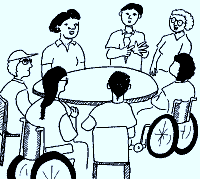 You must complete Empowering Conversations 1 before you can book on to Empowering Conversations 2 but only completing Empowering Conversations 1 is fine too.Come and join our workshop and learn in a relaxed and friendly atmosphere!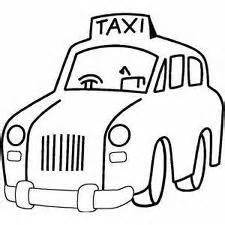 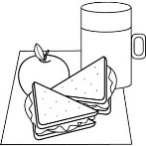 Empowering Conversations 1Empowering Conversations 210.45am – 2.30pm10.45am – 2.30pmTuesday 11th February 2020 Norton Park Conference Centre57 Albion Road, EH7 5QYTuesday 25th February 2020Norton Park Conference Centre57 Albion Road, EH7 5QY